Сумська міська радаVІІI СКЛИКАННЯ XVIII СЕСІЯРІШЕННЯвід 16 лютого 2022 року № 2882-МРм. СумиРозглянувши звернення громадянки, відповідно до статей 12, 122,  частини восьмої статті 186 Земельного кодексу України, частини четвертої статті 50 Закону України «Про землеустрій», частини четвертої статті 15 Закону України «Про доступ до публічної інформації», ураховуючи рішення Сумської міської ради від 21.10.2020 № 7586-МР «Про включення територій територіальних громад (населених пунктів) до складу території Сумської міської територіальної громади», протокол засідання постійної комісії з питань архітектури, містобудування, регулювання земельних відносин, природокористування та екології Сумської міської ради                                      від 09.12.2021 № 42, керуючись пунктом 34 частини першої статті 26 Закону України «Про місцеве самоврядування в Україні», Сумська міська рада ВИРІШИЛА:Відмовити Биковій Марії Миколаївні в затвердженні проекту землеустрою щодо відведення земельної ділянки за адресою: садівниче товариство «Машинобудівник», ділянка № 35, Великочернеччинський старостинський округ, на території Сумської міської територіальної громади, кадастровий номер 5924782200:04:001:1869, площею 0,1200 га, для індивідуального садівництва та наданні її у власність у зв’язку з невідповідністю його положень вимогам законів та прийнятих відповідно до них нормативно-правових актів: частині третій статті 29 Закону України «Про землеустрій» у редакції Закону України «Про внесення змін до деяких законодавчих актів України щодо вдосконалення системи управління та дерегуляції у сфері земельних відносин» № 1423-IX від 28.04.2021, який набрав чинності 27.05.2021, у зв’язку з відсутністю у пояснювальній записці проекту землеустрою щодо відведення земельної ділянки заяви виконавця робіт із землеустрою про дотримання ним обмежень, визначених частинами п’ятою, шостою статті 28 цього Закону;частині четвертій статті 50 Закону України «Про землеустрій», у зв’язку з відсутністю у складі проекту землеустрою щодо відведення земельної ділянки витягу із відповідної містобудівної документації із зазначенням функціональної зони території, в межах якої розташована земельна ділянка, та обмежень у використанні території для містобудівних потреб;частині третій статті 20 Земельного кодексу України, якою визначено, що категорія земель та вид цільового призначення земельної ділянки визначаються в межах відповідного виду функціонального призначення території, передбаченого затвердженим комплексним планом просторового розвитку території територіальної громади або генеральним планом населеного пункту, у зв’язку з відсутністю таких планів.Сумський міський голова                                                       Олександр ЛИСЕНКОВиконавець: Клименко Юрій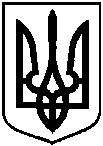 Про відмову Биковій Марії Миколаївні в наданні земельної ділянки у власність за адресою: садівниче товариство «Машинобудівник», ділянка № 35, Великочернеччинський старостинський округ, на території Сумської міської територіальної громади, площею 0,1200 га